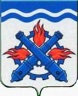 РОССИЙСКАЯ ФЕДЕРАЦИЯДУМА ГОРОДСКОГО ОКРУГА ВЕРХНЯЯ ТУРАЧЕТВЕРТЫЙ СОЗЫВВосемьдесят восьмое заседание РЕШЕНИЕ №  29	16 апреля 2014 года г. Верхняя Тура О внесении изменений в Решение Думы Городского округа Верхняя Тура от 20.11.2013 г. № 83 «Об установлении размера платы за жилое помещение на 2014 год»В соответствии пунктом 7 статьи 156 Жилищного кодекса Российской Федерации, руководствуясь статьей 23 Устава Городского округа Верхняя Тура, на основании протеста прокурора г. Кушвы от 03.04.2014 № 220ж-2014,ДУМА ГОРОДСКОГО ОКРУГА ВЕРХНЯЯ ТУРА РЕШИЛА:Протест прокурора г. Кушвы от 03.04.2014 № 220ж-2014 удовлетворить в части исполнения статьи 156 Жилищного кодекса Российской Федерации.Внести в Решение Думы Городского округа Верхняя Тура от 20.11.2013 г. № 83 «Об установлении размера платы за жилое помещение на 2014 год» (далее – решение) следующие изменения:2.1. В пункте 1 решения слова «по 30.06.2014 года» исключить.2.2. В пункте 6 решения слова «до 30 июня 2014 года» исключить.Опубликовать настоящее решение в газете «Голос Верхней Туры» и разместить на сайте Городского округа Верхняя Тура.Настоящее решение вступает в силу со дня его официального опубликования.Председатель ДумыГородского округа Верхняя ТураГлава Городского округаВерхняя Тура_______________ В.И. Золотухин______________ А.В. Брезгин